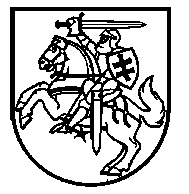 LIETUVOS RESPUBLIKOS ŠVIETIMO, MOKSLO IR SPORTO MINISTRASĮSAKYMASDĖL ŠVIETIMO, MOKSLO IR SPORTO MINISTRO 2019 M. BALANDŽIO 15 D. ĮSAKYMO NR. V-413 „DĖL 2019–2020 IR 2020–2021 MOKSLO METŲ PRADINIO UGDYMO PROGRAMOS BENDROJO UGDYMO PLANO PATVIRTINIMO“ PAKEITIMO 2020 m. gegužės 8 d. Nr. V-689P a k e i č i u  2019–2020 ir 2020–2021 mokslo metų pradinio ugdymo programos bendrojo ugdymo planą, patvirtintą Lietuvos Respublikos švietimo, mokslo ir sporto ministro 2019 m. balandžio 15 d. įsakymu Nr. V-413 „Dėl 2019–2020 ir 2020–2021 mokslo metų pradinio ugdymo programos bendrojo ugdymo plano patvirtinimo“,  ir 12 punktą išdėstau taip:„12. 2019–2020 mokslo metai ir ugdymo procesas prasideda 2019 m. rugsėjo 1 d. Ugdymo proceso trukmė – 167 ugdymo dienos. Mokslo ir žinių dienai sutapus su poilsio diena ugdymo proceso pradžia mokyklos sprendimu gali būti nukeliama į artimiausią darbo dieną po poilsio dienos“.Švietimo, mokslo ir sporto ministras	Algirdas Monkevičius